Во второй младшей группе №8 прошла защита детско-родительского проекта «Полезные привычки». Участвовала семья Бондаревых: мама Анастасия Александровна и дочь Валерия.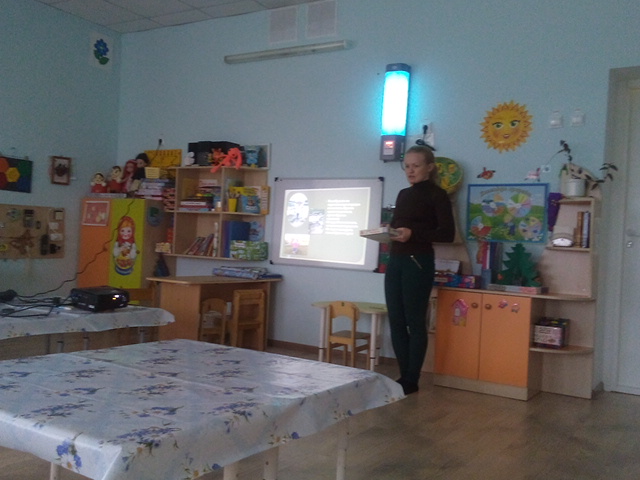 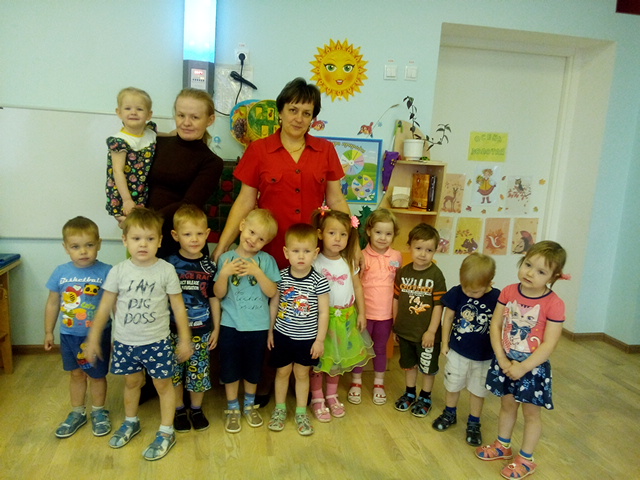 